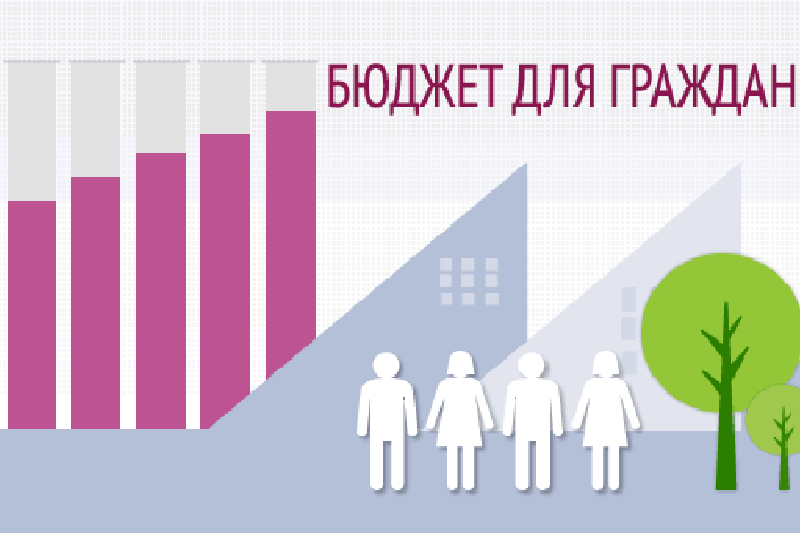 Решение Собрания депутатов Агаповского муниципального района на 2018 год и плановый период 2019 и 2020 годовОсновные направления бюджетной политики Агаповского муниципального района на 2018 -2020 годыОсновные параметры бюджета Агаповского муниципального района на 2018 -2020 годытыс. рублейДоходы бюджета Агаповского муниципального района на 2018 -2020 годы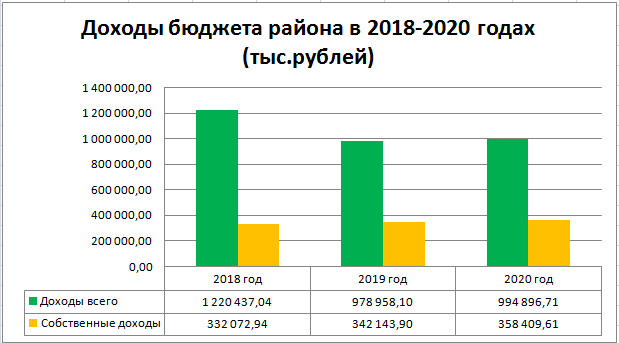 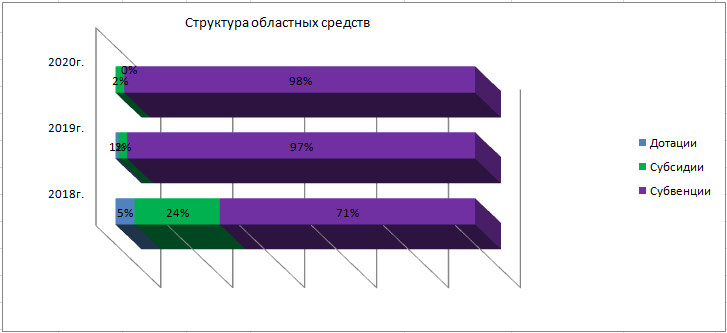 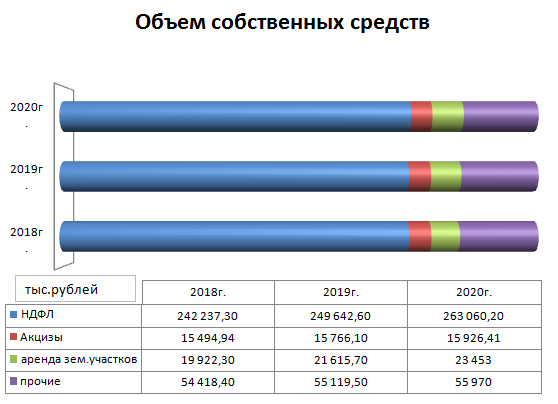 Структура налоговых и неналоговых доходов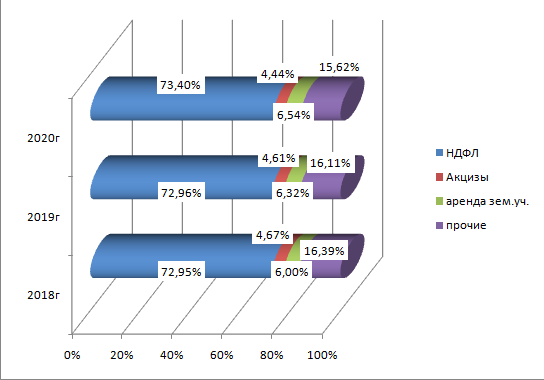 Распределение расходов бюджета Агаповского муниципального района по муниципальным программам Распределение расходов бюджета Агаповского муниципального района по функциональной структуре Распределение расходов бюджета Агаповского муниципального района по видам расходов классификации расходов бюджетов Структура расходов бюджета Агаповского муниципального района в 2018 годуМуниципальная программа «Развитие здравоохранения в Агаповском муниципальном районе на период» 2018-2020 годы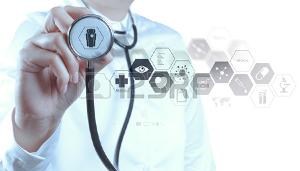 Объем финансирования (тыс. рублей) Цель:Улучшение качества и обеспечение доступности медицинской помощи населению Агаповского муниципального района Челябинской области  Доля расходов муниципальной программы в общих расходах бюджета в 2018 годутыс.рублейМуниципальная программа «Развитие образования и воспитания на территории Агаповского муниципального района на 2018-2020 годы»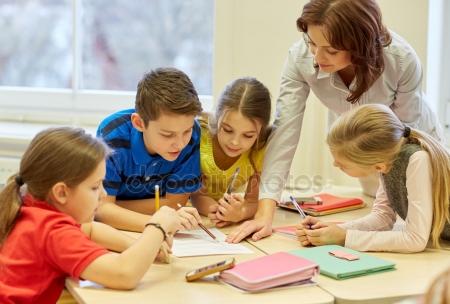 Объем финансирования (тыс. рублей) 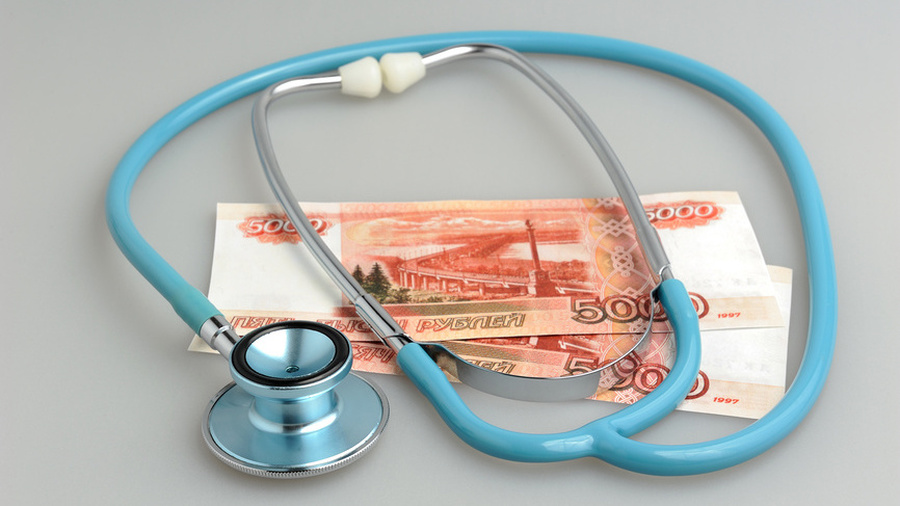 Цель: Обеспечение доступности качественного образования, соответствующего требованиям инновационного развития Челябинской областиДоля расходов муниципальной программы в общих расходах бюджета в 2018 годутыс.рублейМуниципальная программа «Развитие физической культуры, спорта и молодежной политики в  Агаповском муниципальном районе» на 2018-2020 годы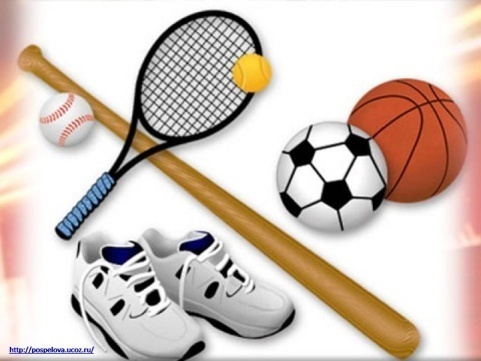 Объем финансирования (тыс. рублей) Цели:1.Увеличение численности населения Агаповского муниципального района систематически занимающихся физической культурой и спортом;2.Повышение конкурентоспособности спортсменов на областной, российской спортивной арене;3.Обеспечение доступности занятий спортом для различных категорий населения Агаповского муниципального района. 4. Содействие социальному, культурному, духовному и физическому развитию молодежи;Доля расходов муниципальной программы в общих расходах бюджета в 2018 годутыс.рублейМуниципальная программа «Развитие культуры в Агаповском муниципальном районе» на 2018- 2020 годы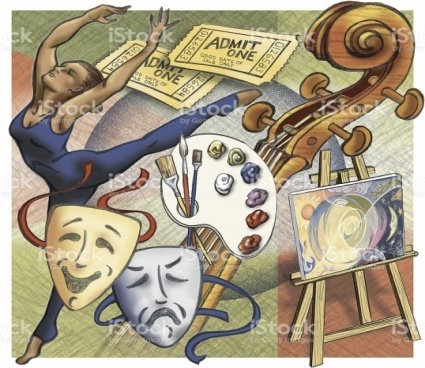 Объем финансирования (тыс. рублей) Цели: Сохранение и развитие культурно-досуговой, организационно-методической, музейной и библиотечной деятельности учреждений культуры, находящихся в ведении  муниципального управления культуры Администрации Агаповского муниципального района (далее МУК);-  обеспечение деятельности и создание необходимых условий для доступного и качественного предоставления муниципальных услуг в сфере "Культура", сохранение и увеличение количества потребителей муниципальных услуг;- содержание объектов недвижимого имущества;- защита работников и объектов культуры от чрезвычайных ситуаций. - обеспечение безопасности потребителей услуг сферы культуры, работников учреждений культуры всех типов 
- улучшение условий и охраны труда в муниципальных учреждениях культуры подведомственных МУК.- укрепление  материально – технической базы  учреждений культуры и их модернизация, находящихся в ведении  МУК и создание условий для расширения доступности услуг культуры в Агаповском муниципальном районе.Доля расходов муниципальной программы в общих расходах бюджета в 2018 годутыс.рублейМуниципальная программа «Социальная поддержка населения  Агаповского  муниципального района» на 2018-2020 годы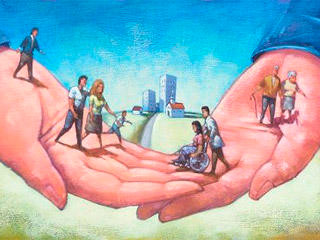 Объем финансирования (тыс. рублей) Цели:Создание условий для роста благосостояния граждан - получателей мер социальной поддержки, повышение доступности социального обслуживания населения, создание доступной среды для жизнедеятельности инвалидовДоля расходов муниципальной программы в общих расходах бюджета в 2018 годутыс.рублейМуниципальная программа «Создание условий для устойчивого экономического развития на территории  Агаповского муниципального района» на 2018-2020 годы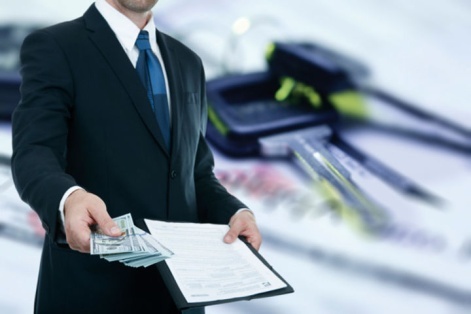 Объем финансирования (тыс. рублей) Цели:- создание максимально-комфортных условий для развития малого и среднего предпринимательства в Агаповском муниципальном районе;- защита здоровья работника и обеспечение охраны труда путем внедрения системы управления профессиональными рисками на каждом рабочем месте в организациях Агаповского муниципального районаДоля расходов муниципальной программы в общих расходах бюджета в 2018 годутыс.рублейМуниципальная программа «Муниципальное управление в  Агаповском муниципальном районе на 2018-2020 годы»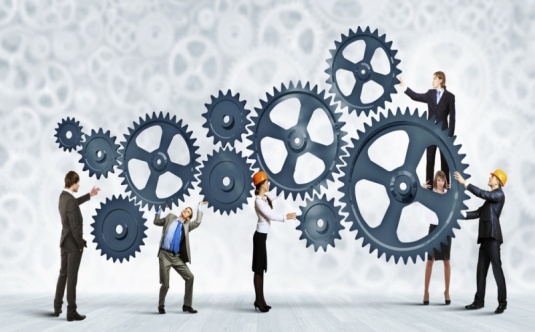 Объем финансирования (тыс. рублей) Цели:- создание условий для эффективного развития и совершенствования муниципальной службы в  Агаповском муниципальном районе;- обеспечение эффективного функционирования        администрации   района как территориального органа   администрации района  при решении вопросов местного значения-осуществление отдельных переданных полномочийДоля расходов муниципальной программы в общих расходах бюджета в 2018 годутыс.рублейМуниципальная программа «Содержание и развитие муниципального хозяйства   Агаповского муниципального района» на 2018-2020 годыОбъем финансирования (тыс. рублей) Цели:Реализация целенаправленной градостроительной политики по формированию комфортной и безопасной среды для проживания населения района, сохранению исторического и культурного наследия, созданию условий для развития жилищного строительства, иного развития территории района, а также повышение бюджетной эффективности землепользованияОбеспечение комфортного и безопасного условия проживания граждан, устойчивого функционирования и развития систем коммунального комплекса; Повышение качества и надежности предоставления коммунальных услуг населению; Модернизация коммунальной инфраструктуры; Приведение в соответствие системы            коммунальной инфраструктуры потребностям жилищного и промышленного строительства      Качественное развитие эффективной сети автомобильных дорог в соответствии с потребностями пользователей автомобильными дорогами, темпами социально-экономического развития района, ростом уровня автомобилизации и спроса на автомобильные перевозкиПовышение качества жизни населения Агаповского района Челябинской области в результате развития материально-  технической базы района создание комфортных условий жизнедеятельности в сельской местности;формирование позитивного отношения к сельской местности и сельскому образу жизни.улучшение качества и обеспечение доступности медицинского, образовательного, культурно - досугового и спортивного  обслуживания населения Агаповского районаДоля расходов муниципальной программы в общих расходах бюджета в 2018 годутыс.рублейМуниципальная программа «Обеспечение доступным и комфортным жильем граждан Российской Федерации  в  Агаповском муниципальном районе» на 2014-2020 годы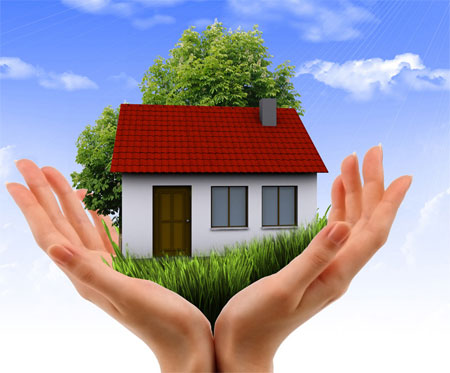 Объем финансирования (тыс. рублей) Цель:повышение доступности жилья и качества жилищного обеспечения населения, в том числе с учетом исполнения государственных обязательств по обеспечению жильем отдельных категорий гражданДоля расходов муниципальной программы в общих расходах бюджета в 2018 годутыс.рублейМуниципальная программа «Обеспечение функционирования муниципального бюджетного учреждения «Многофункциональный центр предоставления государственных и муниципальных услуг»  Агаповского муниципального района» на 2018-2020 годы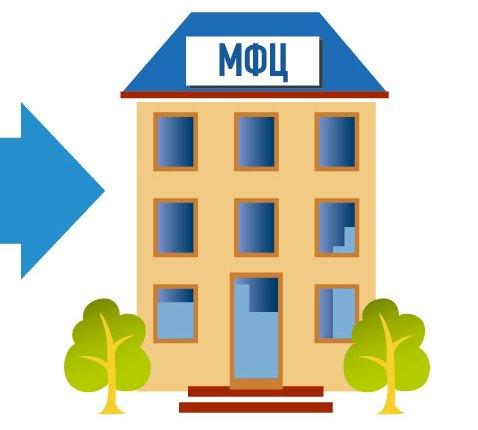 Объем финансирования (тыс. рублей) Цель: Обеспечение предоставления государственных и муниципальных услуг по принципу «одного окна» на базе многофункционального центра предоставления государственных и муниципальных услуг Агаповского муниципального района.Доля расходов муниципальной программы в общих расходах бюджета в 2018 годутыс.рублейМуниципальная программа «Развитие сельского хозяйства  Агаповского муниципального района Челябинской области на 2015-2020 годы»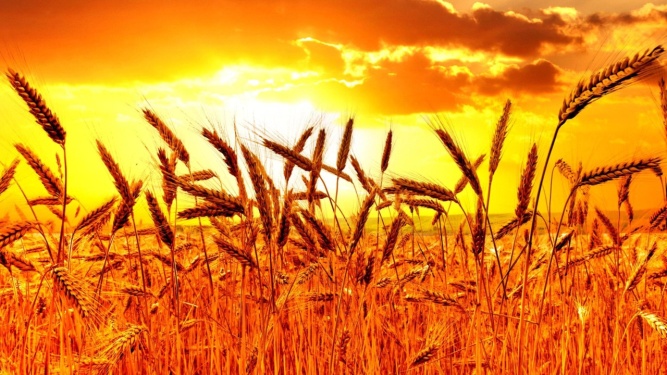 Объем финансирования (тыс. рублей) Цель:Создание необходимых условий для устойчивого и эффективного функционирования агропромышленного комплекса Агаповского муниципального района, удовлетворение потребностей населения в продуктах питания и создание благоприятных условий жизнедеятельности жителей сельской местности в районе.Доля расходов муниципальной программы в общих расходах бюджета в 2018 годутыс.рублейМуниципальная программа «Организация исполнения муниципальных функций Собрания депутатов Агаповского муниципального района» на 2018-2020 годы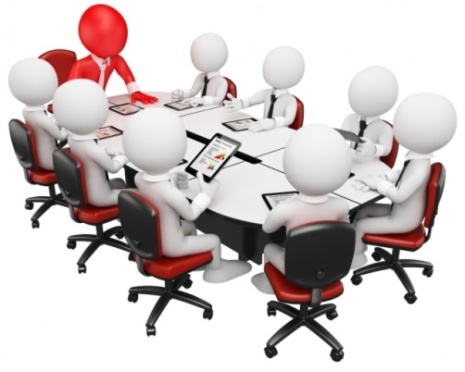 Цель:Выполнение муниципальных функций по исполнению полномочий Собрания депутатов Агаповского муниципального районаОбъем финансирования (тыс. рублей) Доля расходов муниципальной программы в общих расходах бюджета в 2018 годутыс.рублейМуниципальная программа «Развитие системы муниципального финансового контроля  в  Агаповском муниципальном районе» на 2018-2020 годы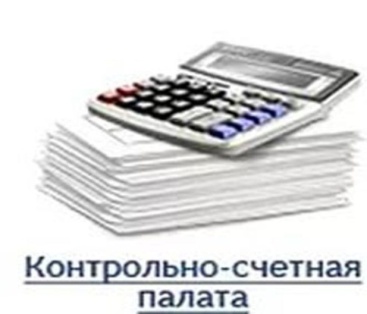 Объем финансирования (тыс. рублей) Цель:Выполнение муниципальных функций по исполнению полномочий Контрольно-счетной палаты Агаповского муниципального районаДоля расходов муниципальной программы в общих расходах бюджета в 2018 годутыс.рублейМуниципальная программа «Управление муниципальными финансами на территории Агаповского муниципального района» на 2018-2020 годы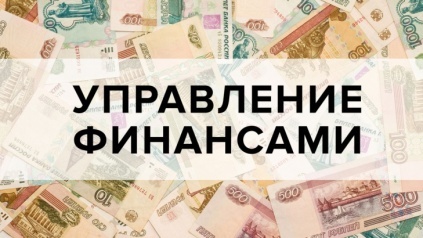 Объем финансирования (тыс. рублей) Цель: Обеспечение долгосрочной сбалансированности и устойчивости бюджета Агаповского муниципального района,  повышение качества управления муниципальными  финансами.Доля расходов муниципальной программы в общих расходах бюджета в 2018 годуМуниципальная программа «Развитие управления муниципальным имуществом и земельными участками Управлением по имуществу и земельным отношениям   Агаповского муниципального района» на 2018 -2020 годы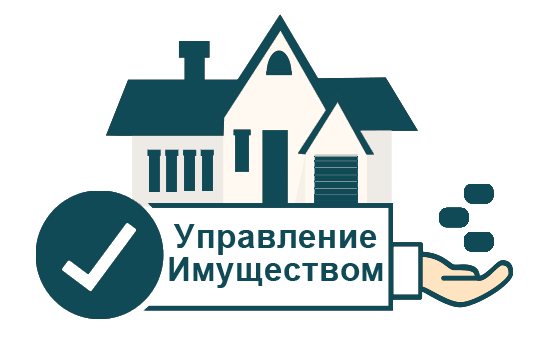 Объем финансирования (тыс. рублей) Цель:Повышение эффективности управления муниципальным имуществомДоля расходов муниципальной программы в общих расходах бюджета в 2018 годуМуниципальная программа «Организация общественных работ и временного трудоустройства безработных граждан, испытывающих трудности в поиске работы на территории Агаповского муниципального района на 2019 и плановый период 2018-2020 годов»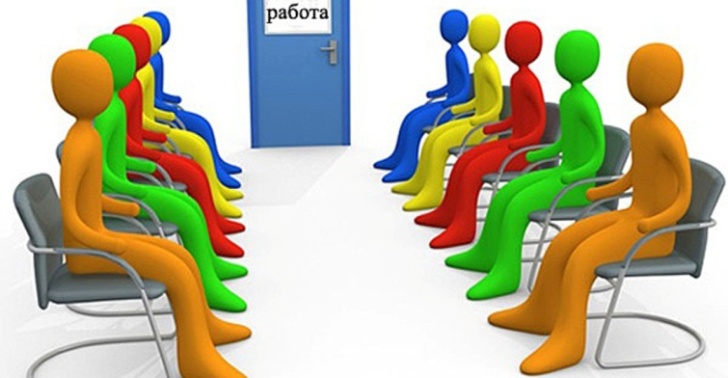 Объем финансирования (тыс. рублей) Цели:- смягчение экономических и социальных последствий безработицы, обеспечение занятости и временного трудоустройства безработных граждан с учетом ситуации на рынке труда и потребности сельских территорий;организация временных рабочих мест с целью материальной поддержки безработных граждан, испытывающих трудности в поиске работы;приобщение к трудовой деятельности лиц, впервые ищущих работу, не имеющих профессии (специальности);сохранение мотивации к труду у граждан, имеющих длительный перерыв в работе.Доля расходов муниципальной программы в общих расходах бюджета в 2018 годутыс.рублейМуниципальная программа «Предупреждение и ликвидация последствий чрезвычайных ситуаций, реализация мер пожарной безопасности на территории Агаповского муниципального района на 2018-2020 годы»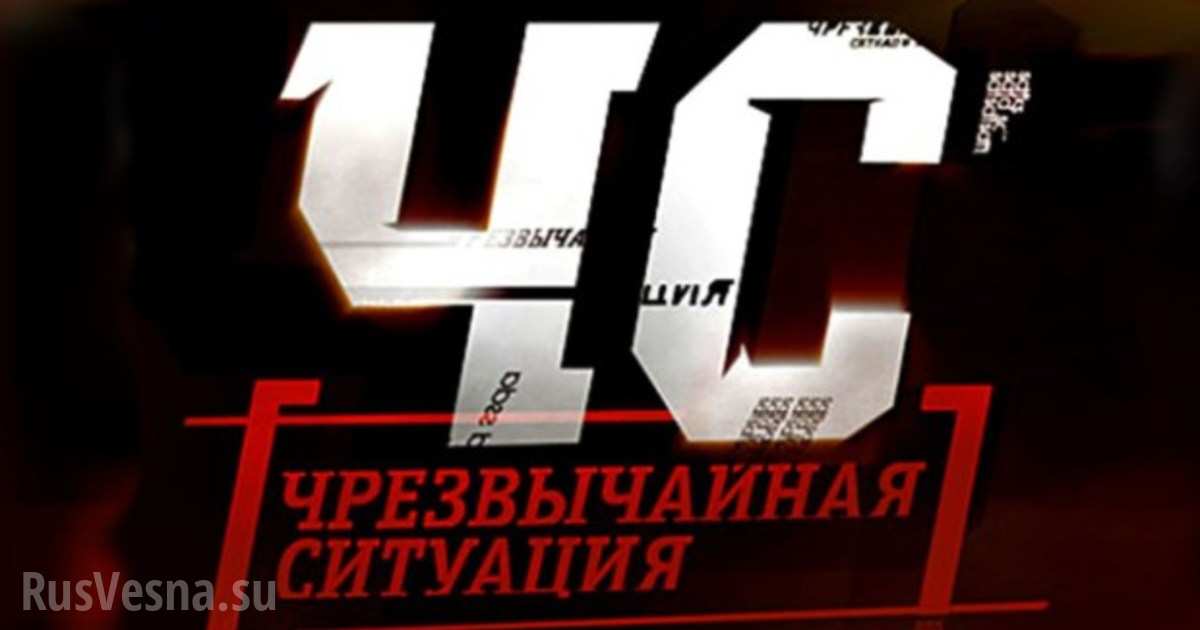 Объем финансирования (тыс. рублей) Цели: - снижение риска чрезвычайных ситуаций природного и техногенного характера;- сокращение количества погибших и пострадавших в чрезвычайных ситуациях;- предотвращение  экономического ущерба от чрезвычайных ситуаций;- создание муниципальной системы оповещения на базе комплекса программно-технических средств нового поколения;- сбор и обмен информацией в области защиты населения и территорий от чрезвычайных ситуаций природного и техногенного характера, повышение оперативности реагирования на чрезвычайные ситуации, своевременной оценки первичной информации от чрезвычайных ситуациях и обеспечение вызова экстренных оперативных службДоля расходов муниципальной программы в общих расходах бюджета в 2018 годуМуниципальная программа «Формирование современной городской среды на территории Агаповского муниципального района» на 2018-2022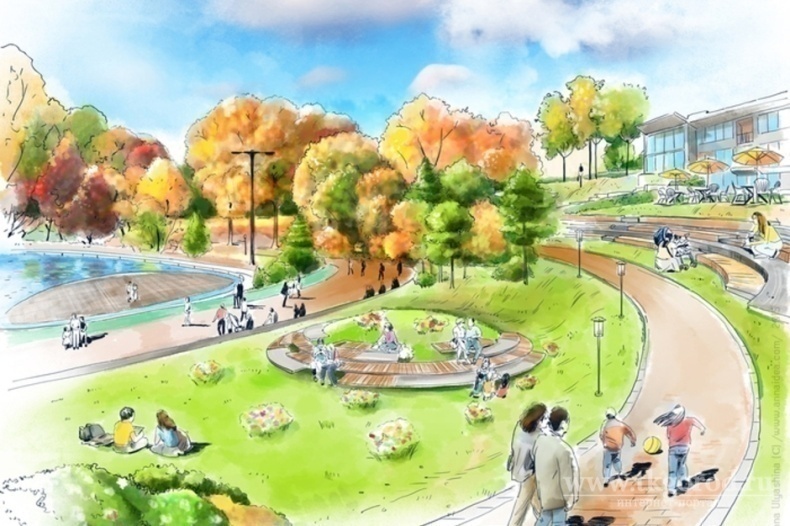 Объем финансирования (тыс. рублей) Цели:- Повышение качества и комфорта городской среды на территории Агаповского муниципального районаДоля расходов муниципальной программы в общих расходах бюджета в 2018 годутыс. рублейМуниципальная программа «Обеспечение общественного порядка и противодействие преступности на территории Агаповского муниципального района» на 2018-2020 годы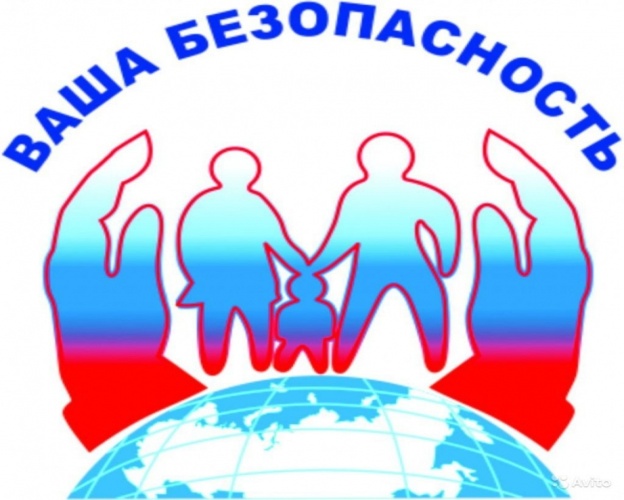 Объем финансирования (тыс. рублей) Цели:- повышение качества и результативности реализуемых мер по охране общественного порядка, противодействию терроризму и экстремизму, борьбе с преступностьюДоля расходов муниципальной программы в общих расходах бюджета в 2018 годутыс.рублейЦель:Задачи:Поступление областных и федеральных средствПоступление областных и федеральных средствПоступление областных и федеральных средствПоступление областных и федеральных средств(тыс.рублей)Наименование поступлений2018г.2019г.2020г.Дотации бюджетам муниципальных районов45 291,005 377,00-Субсидии бюджетам муниципальных районов229 856,0023 268,7020 268,70Субвенции бюджетам муниципальных районов613 217,10608 168,50613 218,40ИТОГО:888 364,10636 814,20636 487,10Налоговые и неналоговые доходы тыс.рублейНаименование доходов2018 год2019 год2020 год НАЛОГОВЫЕ И НЕНАЛОГОВЫЕ ДОХОДЫ332 072,94342 143,90358 409,61НАЛОГИ НА ПРИБЫЛЬ, ДОХОДЫ242 237,30249 642,60263 060,20Налог на доходы физических лиц242 237,30249 642,60263 060,20НАЛОГИ НА ТОВАРЫ (РАБОТЫ, УСЛУГИ), РЕАЛИЗУЕМЫЕ НА ТЕРРИТОРИИ РОССИЙСКОЙ ФЕДЕРАЦИИ15 494,9415 766,1015 926,41НАЛОГИ НА СОВОКУПНЫЙ ДОХОД13 542,3013 770,7014 017,00НАЛОГИ, СБОРЫ И РЕГУЛЯРНЫЕ ПЛАТЕЖИ ЗА ПОЛЬЗОВАНИЕ ПРИРОДНЫМИ РЕСУРСАМИ1 968,301 995,302 024,00ГОСУДАРСТВЕННАЯ ПОШЛИНА7 945,307 850,008 072,50ЗАДОЛЖЕННОСТЬ И ПЕРЕРАСЧЕТЫ ПО ОТМЕНЕННЫМ НАЛОГАМ, СБОРАМ И ИНЫМ ОБЯЗАТЕЛЬНЫМ ПЛАТЕЖАМ0,000,000,00ДОХОДЫ ОТ ИСПОЛЬЗОВАНИЯ ИМУЩЕСТВА, НАХОДЯЩЕГОСЯ В ГОСУДАРСТВЕННОЙ И МУНИЦИПАЛЬНОЙ СОБСТВЕННОСТИ25 835,3027 860,7030 050,00ПЛАТЕЖИ ПРИ ПОЛЬЗОВАНИИ ПРИРОДНЫМИ РЕСУРСАМИ5 087,505 296,505 296,50ДОХОДЫ ОТ ОКАЗАНИЯ ПЛАТНЫХ УСЛУГ (РАБОТ) И КОМПЕНСАЦИИ ЗАТРАТ ГОСУДАРСТВА16 437,0016 437,0016 438,00ДОХОДЫ ОТ ПРОДАЖИ МАТЕРИАЛЬНЫХ И НЕМАТЕРИАЛЬНЫХ АКТИВОВ1 827,001 827,001 827,00ШТРАФЫ, САНКЦИИ, ВОЗМЕЩЕНИЕ УЩЕРБА1 698,001 698,001 698,00тыс. рублей№Наименование  2018 год2019 год2020 годИтогоИтого1215632,30978796,50994732,911Муниципальная программа "Развитие здравоохранения в Агаповском муниципальном районе" на 2018-2020 годы23936,5023936,5023936,502Муниципальная программа "Развитие образования и воспитания на территории Агаповского муниципального района" на 2018-2020 годы578070,89481964,01493506,793Муниципальная программа "Развитие физической культуры, спорта и молодежной политики в Агаповском муниципальном районе" на 2018-2020 годы10112,693480,513689,354Муниципальная программа "Развитие культуры в Агаповском муниципальном районе " на 2018-2020 годы86308,1074655,6575184,725Муниципальная программа "Социальная поддержка населения в Агаповском муниципальном районе" на 2018-2020 годы284612,84279584,90284856,606Муниципальная программа "Создание условий для устойчивого экономического развития на территории Агаповского муниципального района" на 2018-2020 годы203,200,000,007Муниципальная программа "Муниципальное управление в Агаповском муниципальном районе "на 2018-2020 годы31834,1623816,1123722,348Муниципальная программа "Содержание и развитие муниципального хозяйства Агаповского муниципального района" на 2018-2020 годы"48405,6615766,1015926,419Муниципальная программа "Обеспечение доступным и комфортным жильем граждан Российской Федерации в Агаповском муниципальном районе" на 2014-2020 годы29107,958139,508139,5010Муниципальная программа "Обеспечение функционирования муниципального бюджетного учреждения "Многофункциональный центр предоставления государственных и муниципальных услуг" Агаповского муниципального района" на 2018-2020 годы11872,9612072,5110843,5011Муниципальная программа "Развитие сельского хозяйства Агаповского муниципального района Челябинской области на 2015-2020 годы"5302,504157,424197,3012Муниципальная программа "Организация исполнения муниципальных функций Собрания депутатов Агаповского муниципального района" на 2018-2020 годы3357,992937,162937,1613Муниципальная программа "Развитие системы муниципального финансового контроля в Агаповском муниципальном районе" на 2018-2020 годы1786,561797,311685,2114Муниципальная программа "Управление муниципальными финансами на территории Агаповского муниципального района" на 2018-2020 годы85022,0739035,2438632,5215Муниципальная программа "Развитие управления муниципальным имуществом и земельными участками Управлением по имуществу и земельным отношениям Агаповского муниципального района" на 2018-2020 годы11252,325801,645823,0716Муниципальная программа "Организация общественных работ и временного трудоустройства безработных граждан, испытывающих трудности в поиске работы на территории Агаповского муниципального района" на 2018-2020 годы176,490,000,0017Муниципальная программа "Предупреждение и ликвидация чрезвычайных ситуаций, реализация мер пожарной безопасности на территории Агаповского муниципального района" на 2018-2020 годы2361,141651,941651,9418Муниципальная программа "Формирование современной городской среды на территории Агаповского муниципального района " на 2018-2022 годы360,000,000,0019Муниципальная программа "Обеспечение общественного порядка противодействие преступности на территории Агаповского муниципального района" на 2018-2020 годы1548,280,000,00тыс. рублей.Наименование показателя2018 год2019 год2020 годИТОГО:1220437,04978958,10994896,71ОБЩЕГОСУДАРСТВЕННЫЕ ВОПРОСЫ69065,7043496,8643715,90Функционирование высшего должностного лица субъекта Российской Федерации и муниципального образования1529,671529,671529,67Функционирование законодательных (представительных) органов государственной власти и представительных органов муниципальных образований3357,992937,162937,16Функционирование Правительства Российской Федерации, высших исполнительных органов государственной власти субъектов Российской Федерации, местных администраций27460,5919848,6420040,57Судебная система32,902,304,50Обеспечение деятельности финансовых, налоговых и таможенных органов и органов финансового (финансово-бюджетного) надзора16353,7612928,3512931,83Резервные фонды1400,000,000,00Другие общегосударственные вопросы18930,796250,746272,17НАЦИОНАЛЬНАЯ ОБОРОНА1662,201680,201741,90Мобилизационная и вневойсковая подготовка1662,201680,201741,90НАЦИОНАЛЬНАЯ БЕЗОПАСНОСТЬ И ПРАВООХРАНИТЕЛЬНАЯ ДЕЯТЕЛЬНОСТЬ4773,843720,043434,34Органы юстиции2361,102068,101782,40Защита населения и территории от чрезвычайных ситуаций природного и техногенного характера, гражданская оборона2361,141651,941651,94Другие вопросы в области национальной безопасности и правоохранительной деятельности51,600,000,00НАЦИОНАЛЬНАЯ ЭКОНОМИКА41175,7020262,3220462,51Общеэкономические вопросы338,80338,80338,80Сельское хозяйство и рыболовство5302,504157,424197,30Дорожное хозяйство (дорожные фонды)34888,3415766,1015926,41Другие вопросы в области национальной экономики646,060,000,00ЖИЛИЩНО-КОММУНАЛЬНОЕ ХОЗЯЙСТВО35522,688198,308198,30Коммунальное хозяйство20638,808139,508139,50Благоустройство1593,130,000,00Другие вопросы в области жилищно-коммунального хозяйства13290,7558,8058,80ОБРАЗОВАНИЕ588207,45487965,25499508,03Дошкольное образование172074,40133074,82132792,20Общее образование351978,93302239,38313925,00Дополнительное образование детей33570,5329535,9229644,58Молодежная политика1084,50927,50927,50Другие вопросы в области образования29499,0922187,6322218,75КУЛЬТУРА, КИНЕМАТОГРАФИЯ66395,8956745,9157274,98Культура51714,6044773,9742745,49Другие вопросы в области культуры, кинематографии14681,2911971,9414529,49ЗДРАВООХРАНЕНИЕ24014,9423936,5023936,50Стационарная медицинская помощь24014,9423936,5023936,50СОЦИАЛЬНАЯ ПОЛИТИКА309220,70303516,31307559,00Социальное обслуживание населения23677,9023701,1023725,20Социальное обеспечение населения148299,24148535,70152630,80Охрана семьи и детства110061,80104683,30105835,80Другие вопросы в области социальной политики27181,7626596,2125367,20ФИЗИЧЕСКАЯ КУЛЬТУРА И СПОРТ11605,273212,413421,25Массовый спорт10578,312185,452394,29Другие вопросы в области физической культуры и спорта1026,961026,961026,96МЕЖБЮДЖЕТНЫЕ ТРАНСФЕРТЫ ОБЩЕГО ХАРАКТЕРА БЮДЖЕТАМ СУБЪЕКТОВ РОССИЙСКОЙ ФЕДЕРАЦИИ И МУНИЦИПАЛЬНЫХ ОБРАЗОВАНИЙ68792,6726224,0025644,00Дотации на выравнивание бюджетной обеспеченности субъектов Российской Федерации и муниципальных образований32055,0026224,0025644,00Иные дотации36737,670,000,00тыс. рублейтыс. рублейНаименование 2018 год2019 год2020 годИтого:1220437,04978958,10994896,71Расходы на выплаты персоналу в целях обеспечения выполнения функций государственными (муниципальными) органами, казенными учреждениями, органами управления государственными внебюджетными фондами525911,21525436,05525436,05Закупка товаров, работ и услуг для государственных (муниципальных) нужд241576,49106883,66119123,53Социальное обеспечение и иные выплаты населению209109,94203130,90207613,50Межбюджетные трансферты141807,0952909,8052651,81Предоставление субсидий бюджетным, автономным учреждениям и иным некоммерческим организациям90948,5290597,6990071,82Иные бюджетные ассигнования11083,790,000,00Направления финансирования2018 год2019 год2020 годМуниципальная программа "Развитие здравоохранения в Агаповском муниципальном районе" на 2018-2020 годы23936,5023936,5023936,50Реализация переданных государственных полномочий по организации оказания населению Челябинской области первичной медико-санитарной помощи, специализированной, в том числе высокотехнологичной, медицинской помощи, скорой, в том числе скорой специализированной, медицинской помощи и паллиативной медицинской помощи23936,5023936,5023936,50Направления финансирования2018 год2019 год2020 годМуниципальная программа "Развитие образования и воспитания на территории Агаповского муниципального района" на 2018-2020 годы578070,89481964,01493506,79Подпрограмма "Развитие дошкольного образования в Агаповском муниципальном районе" на 2018-2020 годы177727,70138728,12138445,50Привлечение детей из малообеспеченных, неблагополучных семей, а также семей, оказавшихся в трудной жизненной ситуации, в расположенные на территории Челябинской области муниципальные дошкольные образовательные организации через предоставление компенсации части родительской платы434,60434,60434,60Обеспечение государственных гарантий реализации прав на получение общедоступного и бесплатного дошкольного образования в муниципальных дошкольных образовательных организациях73820,6073820,6073820,60Компенсация затрат родителей (законных представителей) детей-инвалидов в части организации обучения по основным общеобразовательным программам на дому1200,001200,001200,00Компенсация части платы, взимаемой с родителей (законных представителей) за присмотр и уход за детьми в образовательных организациях, реализующих образовательную программу дошкольного образования, расположенных на территории Челябинской области3563,703563,703563,70Организации дошкольного образования1760,000,000,00Организации дошкольного образования37528,2959254,2258971,60Финансовое обеспечение расходных обязательств муниципального района, возникающих при выполнении муниципальных полномочий за счет средств областного бюджета (дотация на выравнивание бюджетной обеспеченности)17316,570,000,00Частичное финансирование расходов на выплату заработной платы работникам органов местного самоуправления и муниципальных учреждений, оплату топливно-энергетических ресурсов, услуг водоснабжения, водоотведения, потребляемых муниципальными учреждениями за счет средств областного бюджета (субсидия)41648,940,000,00Привлечение детей из малообеспеченных, неблагополучных семей, а также семей, оказавшихся в трудной жизненной ситуации, в расположенные на территории Челябинской области муниципальные дошкольные образовательные организации через предоставление компенсации части родительской платы455,00455,00455,00Подпрограмма "Развитие общего образования в Агаповском муниципальном районе" на 2018-2020 годы362775,34313871,08325556,70Обеспечение питанием детей из малообеспеченных семей и детей с нарушениями здоровья, обучающихся в муниципальных общеобразовательных организациях1597,801597,801597,80Приобретение транспортных средств для организации перевозки обучающихся4710,004710,004710,00Привлечение детей из малообеспеченных, неблагополучных семей, а также семей, оказавшихся в трудной жизненной ситуации, в расположенные на территории Челябинской области муниципальные дошкольные образовательные организации через предоставление компенсации части родительской платы110,00110,00110,00Компенсация затрат родителей (законных представителей) детей-инвалидов в части организации обучения по основным общеобразовательным программам на дому4800,604800,604800,60Компенсация части платы, взимаемой с родителей (законных представителей) за присмотр и уход за детьми в образовательных организациях, реализующих образовательную программу дошкольного образования, расположенных на территории Челябинской области1180,001180,001180,00Организация предоставления психолого-педагогической, медицинской и социальной помощи обучающимся, испытывающим трудности в освоении основных общеобразовательных программ, своем развитии и социальной адаптации26,1026,1026,10Обеспечение государственных гарантий реализации прав на получение общедоступного и бесплатного дошкольного, начального общего, основного общего, среднего общего образования и обеспечение дополнительного образования детей в муниципальных общеобразовательных организациях208212,80208212,80208212,80Общеобразовательные организации3850,000,000,00Общеобразовательные организации51082,6886626,25100114,40Финансовое обеспечение расходных обязательств муниципального района, возникающих при выполнении муниципальных полномочий за счет средств областного бюджета (дотация на выравнивание бюджетной обеспеченности)12800,001802,530,00Частичное финансирование расходов на выплату заработной платы работникам органов местного самоуправления и муниципальных учреждений, оплату топливно-энергетических ресурсов, услуг водоснабжения, водоотведения, потребляемых муниципальными учреждениями за счет средств областного бюджета (субсидия)69600,360,000,00Обеспечение питанием детей из малообеспеченных семей и детей с нарушениями здоровья, обучающихся в муниципальных общеобразовательных организациях4000,004000,004000,00Приобретение транспортных средств для организации перевозки обучающихся690,00690,00690,00Привлечение детей из малообеспеченных, неблагополучных семей, а также семей, оказавшихся в трудной жизненной ситуации, в расположенные на территории Челябинской области муниципальные дошкольные образовательные организации через предоставление компенсации части родительской платы115,00115,00115,00Подпрограмма "Дополнительное образование и воспитание детей в Агаповском муниципальном районе " на 2018-2020 годы13627,4211595,2811703,94Организации дополнительного образования2593,921617,781631,82Организации дополнительного образования100,000,000,00Организации дополнительного образования9400,509977,5010072,12Частичное финансирование расходов на выплату заработной платы работникам органов местного самоуправления и муниципальных учреждений, оплату топливно-энергетических ресурсов, услуг водоснабжения, водоотведения, потребляемых муниципальными учреждениями за счет средств областного бюджета (субсидия)1533,000,000,00Подпрограмма "Организация отдыха детей в каникулярное время и занятости несовершеннолетних граждан" на 2018-2020 годы659,40659,40659,40Организация отдыха детей в каникулярное время559,40559,40559,40Организация отдыха детей в каникулярное время100,00100,00100,00Подпрограмма "Прочие вопросы в области образования в Агаповском муниципальном районе" на 2018-2020 годы23281,0317110,1317141,25Организация работы комиссий по делам несовершеннолетних и защите их прав348,60348,60348,60Финансовое обеспечение выполнения функций муниципальными органами2703,742703,742703,74Учебно-методические кабинеты, централизованные бухгалтерии, группы хозяйственного обслуживания, учебные фильмотеки, межшкольные учебно-производственные комбинаты, логопедические пункты130,000,000,00Учебно-методические кабинеты, централизованные бухгалтерии, группы хозяйственного обслуживания, учебные фильмотеки, межшкольные учебно-производственные комбинаты, логопедические пункты19595,3914057,7914088,91Частичное финансирование расходов на выплату заработной платы работникам органов местного самоуправления и муниципальных учреждений, оплату топливно-энергетических ресурсов, услуг водоснабжения, водоотведения, потребляемых муниципальными учреждениями за счет средств областного бюджета (субсидия)503,300,000,00Направления финансирования2018 год2019 год2020 годМуниципальная программа "Развитие физической культуры, спорта и молодежной политики в Агаповском муниципальном районе" на 2018-2020 годы10112,693480,513689,35Подпрограмма "Развитие физической культуры и спорта в Агаповском муниципальном районе" на 2018-2020 годы9687,593212,413421,25Оплата труда руководителей спортивных секций в физкультурно-спортивных организациях, детских спортивных клубах, спортивных школах и образовательных организациях352,20352,20352,20Финансовое обеспечение выполнения функций муниципальными органами1026,961026,961026,96Центры спортивной подготовки (сборные команды)3564,001079,042042,09Финансовое обеспечение расходных обязательств муниципального района, возникающих при выполнении муниципальных полномочий за счет средств областного бюджета (дотация на выравнивание бюджетной обеспеченности)2884,99754,210,00Частичное финансирование расходов на выплату заработной платы работникам органов местного самоуправления и муниципальных учреждений, оплату топливно-энергетических ресурсов, услуг водоснабжения, водоотведения, потребляемых муниципальными учреждениями за счет средств областного бюджета (субсидия)1859,440,000,00Подпрограмма "Повышение эффективности молодежной политики в Агаповском муниципальном районе" на 2018-2020 годы425,10268,10268,10Организация и проведение мероприятий с детьми и молодежью268,10268,10268,10Организационно-воспитательная работа с молодежью57,000,000,00Организация и проведение мероприятий с детьми и молодежью100,000,000,00Направления финансирования2018 год2019 год2020 годМуниципальная программа "Развитие культуры в Агаповском муниципальном районе " на 2018-2020 годы86308,1074655,6575184,72Обеспечение развития и укрепления материально-технической базы муниципальных домов культуры в населенных пунктах с числом жителей до 50 тысяч человек2378,900,000,00Финансовое обеспечение выполнения функций муниципальными органами652,52652,52652,52Организации дополнительного образования21,350,000,00Учреждения культуры74,200,000,00Библиотеки70,500,000,00Учебно-методические кабинеты, централизованные бухгалтерии, группы хозяйственного обслуживания, учебные фильмотеки, межшкольные учебно-производственные комбинаты, логопедические пункты8,600,000,00Организации дополнительного образования19408,7417940,6417940,64Учреждения культуры15870,4716091,8316091,83Музеи и постоянные выставки67,381433,221433,22Библиотеки18,7125334,3425220,44Учебно- методические кабинеты, централизованные бухгалтерии, группы хозяйственного обслуживания, учебные фильмотеки, межшкольные учебно-производственные комбинаты, логопедические пункты12681,0511288,5213846,07Финансовое обеспечение расходных обязательств муниципального района, возникающих при выполнении муниципальных полномочий за счет средств областного бюджета (дотация на выравнивание бюджетной обеспеченности)5005,961914,580,00Частичное финансирование расходов на выплату заработной платы работникам органов местного самоуправления и муниципальных учреждений, оплату топливно-энергетических ресурсов, услуг водоснабжения, водоотведения, потребляемых муниципальными учреждениями за счет средств областного бюджета (субсидия)29762,020,000,00Обеспечение развития и укрепления материально-технической базы муниципальных домов культуры287,700,000,00Направления финансирования2018 год2019 год2020 годМуниципальная программа "Социальная поддержка населения в Агаповском муниципальном районе" на 2018-2020 годы284612,84279584,90284856,60Организация работы органов управления социальной защиты населения муниципальных образований7120,106370,106370,10Ежемесячная денежная выплата в соответствии с Законом Челябинской области «О мерах социальной поддержки ветеранов в Челябинской области»17499,5018199,5018927,50Ежемесячная денежная выплата в соответствии с Законом Челябинской области «О мерах социальной поддержки жертв политических репрессий в Челябинской области»1663,801728,101794,90Ежемесячная денежная выплата в соответствии с Законом Челябинской области «О звании «Ветеран труда Челябинской области»13029,4013029,4013029,40Компенсация расходов на оплату жилых помещений и коммунальных услуг в соответствии с Законом Челябинской области «О дополнительных мерах социальной поддержки отдельных категорий граждан в Челябинской области»0,500,500,50Компенсационные выплаты за пользование услугами связи в соответствии с Законом Челябинской области «О дополнительных мерах социальной поддержки отдельных категорий граждан в Челябинской области»5,205,205,20Компенсация расходов на уплату взноса на капитальный ремонт общего имущества в многоквартирном доме в соответствии с Законом Челябинской области «О дополнительных мерах социальной поддержки отдельных категорий граждан в Челябинской области»790,70833,40833,40Ежемесячное пособие по уходу за ребенком в возрасте от полутора до трех лет в соответствии с Законом Челябинской области «О ежемесячном пособии по уходу за ребенком в возрасте от полутора до трех лет»9985,803495,003495,00Пособие на ребенка в соответствии с Законом Челябинской области «О пособии на ребенка»17888,4018604,0019348,10Выплата областного единовременного пособия при рождении ребенка в соответствии с Законом Челябинской области «Об областном единовременном пособии при рождении ребенка»1449,201449,201449,20Содержание ребенка в семье опекуна и приемной семье, а также вознаграждение, причитающееся приемному родителю, в соответствии с Законом Челябинской области «О мерах социальной поддержки детей-сирот и детей, оставшихся без попечения родителей, вознаграждении, причитающемся приемному родителю, и социальных гарантиях приемной семье»25677,4025748,7025818,70Ежемесячная денежная выплата на оплату жилья и коммунальных услуг многодетной семье в соответствии с Законом Челябинской области «О статусе и дополнительных мерах социальной поддержки многодетной семьи в Челябинской области»4709,304897,705093,60Организация и осуществление деятельности по опеке и попечительству1735,001735,001735,00Предоставление гражданам субсидий на оплату жилого помещения и коммунальных услуг22404,6023039,0023315,50Реализация полномочий Российской Федерации по предоставлению отдельных мер социальной поддержки граждан, подвергшихся воздействию радиации272,90307,60319,90Реализация полномочий Российской Федерации по осуществлению ежегодной денежной выплаты лицам, награжденным нагрудным знаком «Почетный донор России»1434,201491,601551,30Реализация полномочий Российской Федерации на оплату жилищно-коммунальных услуг отдельным категориям граждан18908,2019288,2019288,20Реализация полномочий Российской Федерации по выплате государственных пособий лицам, не подлежащим обязательному социальному страхованию на случай временной нетрудоспособности и в связи с материнством, и лицам, уволенным в связи с ликвидацией организаций (прекращением деятельности, полномочий физическими лицами), в соответствии с Федеральным законом от 19 мая 1995 года № 81-ФЗ «О государственных пособиях гражданам, имеющим детей»26237,5027237,5028327,00Осуществление мер социальной поддержки граждан, работающих и проживающих в сельских населенных пунктах и рабочих поселках Челябинской области40232,1041449,4042764,80Возмещение стоимости услуг по погребению и выплата социального пособия на погребение в соответствии с Законом Челябинской области «О возмещении стоимости услуг по погребению и выплате социального пособия на погребение»587,90611,40635,80Адресная субсидия гражданам в связи с ростом платы за коммунальные услуги54,0054,0054,00Меры социальной поддержки в соответствии с Законом Челябинской области «О дополнительных мерах социальной поддержки детей погибших участников Великой Отечественной войны и приравненных к ним лиц» (ежемесячные денежные выплаты и возмещение расходов, связанных с проездом к местам захоронения)296,40296,40296,40Обеспечение предоставления жилых помещений детям-сиротам и детям, оставшимся без попечения родителей, лицам из их числа по договорам найма специализированных жилых помещений13860,0013860,0013860,00Финансовое обеспечение выполнения функций муниципальными органами2883,102883,102883,10Доплаты к пенсиям государственных служащих субъектов Российской Федерации и муниципальных служащих3591,840,000,00Осуществление мер социальной поддержки граждан, работающих и проживающих в сельских населенных пунктах и рабочих поселках Челябинской области3950,004500,005022,50Социальная поддержка детей-сирот и детей, оставшихся без попечения родителей, находящихся в муниципальных организациях для детей-сирот и детей, оставшихся без попечения родителей24632,8024769,8024912,30Реализация переданных государственных полномочий по социальному обслуживанию граждан23677,9023701,1023725,20Финансовое обеспечение выполнения функций муниципальными органами35,100,000,00Направления финансирования2018 год2019 год2020 годМуниципальная программа "Создание условий для устойчивого экономического развития на территории Агаповского муниципального района" на 2018-2020 годы203,200,000,00Подпрограмма "Развитие малого и среднего предпринимательства в Агаповском муниципальном районе" на 2018-2020 годы203,200,000,00Реализация мероприятия направленных на развитие малого и среднего предпринимательства203,200,000,00Направления финансирования2018 год2019 год2020 годМуниципальная программа "Муниципальное управление в Агаповском муниципальном районе "на 2018-2020 годы31834,1623816,1123722,34Подпрограмма "Обеспечение функционирования администрации Агаповского муниципального района"31834,1623816,1123722,34Комплектование, учет, использование и хранение архивных документов, отнесенных к государственной собственности Челябинской области30,9030,9030,90Реализация переданных государственных полномочий в области охраны труда338,80338,80338,80Осуществление переданных органам государственной власти субъектов Российской Федерации в соответствии с пунктом 1 статьи 4 Федерального закона от 15 ноября 1997 года № 143-ФЗ «Об актах гражданского состояния» полномочий Российской Федерации на государственную регистрацию актов гражданского состояния2361,102068,101782,40Глава муниципального образования1529,671529,671529,67Финансовое обеспечение выполнения функций муниципальными органами14857,1219194,2420040,57Финансовое обеспечение расходных обязательств муниципального района, возникающих при выполнении муниципальных полномочий за счет средств областного бюджета (дотация на выравнивание бюджетной обеспеченности муниципальных районов)3351,80654,400,00Частичное финансирование расходов на выплату заработной платы работникам органов местного самоуправления и муниципальных учреждений, оплату топливно-энергетических ресурсов, услуг водоснабжения, водоотведения, потребляемых муниципальными учреждениями за счет средств областного бюджета (субсидия)9151,670,000,00Выполнение других обязательств муниципального района113,100,000,00Финансовое обеспечение выполнения функций муниципальными органами100,000,000,00Направления финансирования2018 год2019 год2020 годМуниципальная программа "Содержание и развитие муниципального хозяйства Агаповского муниципального района" на 2018-2020 годы"48405,6615766,1015926,41Подпрограмма "Территориальное развитие (градостроительство и землеустройство) в Агаповском муниципальном районе"3442,860,000,00Проведение землеустроительных работ по описанию местоположения границ населенных пунктов Челябинской области3000,000,000,00Разработка градостроительных документов Агаповского муниципального района442,860,000,00Подпрограмма " Содержание и развитие коммунальной инфраструктуры, вывоз мусора и ритуальные услуги Агаповского муниципального района"6871,930,000,00Организация в границах поселения электро-, тепло-, газо- и водоснабжения населения, водоотведения, снабжения населения топливом в пределах полномочий, установленных законодательством Российской Федерации (за счет средств районного бюджета)5638,800,000,00Участие в организации деятельности по сбору (в том числе раздельному сбору) и транспортированию твердых коммунальных отходов1003,960,000,00Организация ритуальных услуг и содержание мест захоронения229,170,000,00Подпрограмма "Развитие транспортной системы (организация транспортного обслуживания населения, развитие дорожного хозяйства)"34888,3415766,1015926,41Субсидии местным бюджетам на капитальный ремонт, ремонт и содержание автомобильных дорог общего пользования местного значения на 2018 год19391,400,000,00Организация дорожной деятельности в отношении автомобильных дорог местного значения и обеспечение безопасности дорожного движения на них, включая создание и обеспечение функционирования парковок (парковочных мест), осуществление муниципального контроля за сохранностью автомобильных дорог местного значения, а также осуществление иных полномочий в области использования автомобильных дорог и осуществления дорожной деятельности в соответствии с законодательством Российской Федерации за счет средств районного бюджета15494,9415766,1015926,41Организация дорожной деятельности в отношении автомобильных дорог местного значения и обеспечение безопасности дорожного движения на них, включая создание и обеспечение функционирования парковок (парковочных мест), осуществление муниципального контроля за сохранностью автомобильных дорог местного значения, а также осуществление иных полномочий в области использования автомобильных дорог и осуществления дорожной деятельности в соответствии с законодательством Российской Федерации (софинансирование) за счет средств районного бюджета2,000,000,00Подпрограмма "Капитальные вложения и капитальный ремонт в объекты государственной (муниципальной) собственности"3202,530,000,00Капитальные ремонты административных зданий и иных помещений903,730,000,00Капитальные ремонты объектов образования658,800,000,00Капитальные ремонты объектов физической культуры и спорта1640,000,000,00Направления финансирования2018 год2019 год2020 годМуниципальная программа "Обеспечение доступным и комфортным жильем граждан Российской Федерации в Агаповском муниципальном районе" на 2014-2020 годы29107,958139,508139,50Подпрограмма "Оказание молодым семьям государственной поддержки для улучшения жилищных условий"876,000,000,00Обеспечение жильем молодых семей за счет средств местного бюджета876,000,000,00Подпрограмма "Модернизация объектов коммунальной инфраструктуры"28231,958139,508139,50Субсидии местным бюджетам на строительство газопроводов и газовых сетей10500,000,000,00Модернизация, реконструкция, капитальный ремонт и строительство котельных, систем водоснабжения, водоотведения, систем электроснабжения, теплоснабжения, центральные тепловые пункты, в том числе проектно - изыскательские работы15000,008139,508139,50Строительство газопроводов и газовых сетей2726,950,000,00Строительство газопроводов и газовых сетей за счет средств местного бюджета5,000,000,00Направления финансирования2018 год2019 год2020 годМуниципальная программа "Обеспечение функционирования муниципального бюджетного учреждения "Многофункциональный центр предоставления государственных и муниципальных услуг" Агаповского муниципального района" на 2018-2020 годы11872,9612072,5110843,50Многофункциональный центр предоставления государственных и муниципальных услуг Агаповского муниципального района11872,9612072,5110843,50Направления финансирования2018 год2019 год2020 годМуниципальная программа "Развитие сельского хозяйства Агаповского муниципального района Челябинской области на 2015-2020 годы"5302,504157,424197,30Оказание консультационной помощи по вопросам сельскохозяйственного производства727,00727,00727,00Организация проведения на территории Челябинской области мероприятий по предупреждению и ликвидации болезней животных, их лечению, отлову и содержанию безнадзорных животных, защите населения от болезней, общих для человека и животных99,3099,3099,30Финансовое обеспечение выполнения функций муниципальными органами2541,763191,943371,00Финансовое обеспечение расходных обязательств муниципального района, возникающих при выполнении муниципальных полномочий за счет средств областного бюджета (дотация на выравнивание бюджетной обеспеченности муниципальных районов)496,65139,180,00Частичное финансирование расходов на выплату заработной платы работникам органов местного самоуправления и муниципальных учреждений, оплату топливно-энергетических ресурсов, услуг водоснабжения, водоотведения, потребляемых муниципальными учреждениями за счет средств областного бюджета (субсидия)1354,790,000,00Финансовое обеспечение выполнения функций муниципальными органами83,000,000,00Направления финансирования2018 год2019 год2020 годМуниципальная программа "Организация исполнения муниципальных функций Собрания депутатов Агаповского муниципального района" на 2018-2020 годы3357,992937,162937,16Финансовое обеспечение выполнения функций муниципальными органами1041,331899,651899,65Председатель представительного органа муниципального образования1037,511037,511037,51Финансовое обеспечение расходных обязательств муниципального района, возникающих при выполнении муниципальных полномочий за счет средств областного бюджета (дотация на выравнивание бюджетной обеспеченности муниципальных районов)183,770,000,00Частичное финансирование расходов на выплату заработной платы работникам органов местного самоуправления и муниципальных учреждений, оплату топливно-энергетических ресурсов, услуг водоснабжения, водоотведения, потребляемых муниципальными учреждениями за счет средств областного бюджета (субсидия)1057,380,000,00Финансовое обеспечение выполнения функций муниципальными органами38,000,000,00Направления финансирования2018 год2019 год2020 годМуниципальная программа "Развитие системы муниципального финансового контроля в Агаповском муниципальном районе" на 2018-2020 годы1786,561797,311685,21Расходы по содержанию муниципального финансового контроля435,10985,42985,42Руководитель контрольно-счетной палаты муниципального образования и его заместители699,79699,79699,79Финансовое обеспечение расходных обязательств муниципального района, возникающих при выполнении муниципальных полномочий за счет средств областного бюджета (дотация на выравнивание бюджетной обеспеченности муниципальных районов)44,69112,100,00Частичное финансирование расходов на выплату заработной платы работникам органов местного самоуправления и муниципальных учреждений, оплату топливно-энергетических ресурсов, услуг водоснабжения, водоотведения, потребляемых муниципальными учреждениями за счет средств областного бюджета (субсидия)606,680,000,00Расходы по содержанию муниципального финансового контроля0,300,000,00тыс. рублейНаправления финансирования2018 год2019 год2020 годМуниципальная программа "Управление муниципальными финансами на территории Агаповского муниципального района" на 2018-2020 годы85022,0739035,2438632,52Осуществление первичного воинского учета на территориях, где отсутствуют военные комиссариаты (Межбюджетные трансферты)1662,201680,201741,90Финансовое обеспечение выполнения функций муниципальными органами8921,2111131,0411246,62Финансовое обеспечение расходных обязательств муниципального района, возникающих при выполнении муниципальных полномочий за счет средств областного бюджета (дотация на выравнивание бюджетной обеспеченности муниципальных районов)1169,080,000,00Частичное финансирование расходов на выплату заработной платы работникам органов местного самоуправления и муниципальных учреждений, оплату топливно-энергетических ресурсов, услуг водоснабжения, водоотведения, потребляемых муниципальными учреждениями за счет средств областного бюджета (субсидия)4459,910,000,00Выравнивание бюджетной обеспеченности поселений11594,009855,009275,00Поддержка мер по обеспечению сбалансированности поселений36737,670,000,00Осуществление государственных полномочий по расчету и предоставлению дотаций сельским поселениям за счет средств областного бюджета20461,0016369,0016369,00Расходы по содержанию муниципального финансового контроля17,000,000,00тыс. рублейНаправления финансирования2018 год2019 год2020 годМуниципальная программа "Развитие управления муниципальным имуществом и земельными участками Управлением по имуществу и земельным отношениям Агаповского муниципального района" на 2018-2020 годы11252,325801,645823,07Финансовое обеспечение выполнения функций муниципальными органами6859,825801,645823,07Финансовое обеспечение расходных обязательств муниципального района, возникающих при выполнении муниципальных полномочий за счет средств областного бюджета (дотация на выравнивание бюджетной обеспеченности муниципальных районов)2037,490,000,00Частичное финансирование расходов на выплату заработной платы работникам органов местного самоуправления и муниципальных учреждений, оплату топливно-энергетических ресурсов, услуг водоснабжения, водоотведения, потребляемых муниципальными учреждениями за счет средств областного бюджета (субсидия)2169,010,000,00Финансовое обеспечение выполнения функций муниципальными органами186,000,000,00Направления финансирования2018 год2019 год2020 годМуниципальная программа "Организация общественных работ и временного трудоустройства безработных граждан, испытывающих трудности в поиске работы на территории Агаповского муниципального района" на 2018-2020 годы176,490,000,00Мероприятия в сфере содействия занятости населения176,490,000,00тыс. рублейНаправления финансирования2018 год2019 год2020 годМуниципальная программа "Предупреждение и ликвидация чрезвычайных ситуаций, реализация мер пожарной безопасности на территории Агаповского муниципального района" на 2018-2020 годы2361,141651,941651,94Функционирование системы обеспечения вызова экстренных оперативных служб1651,941651,941651,94Создание системы оповещения и информирования населения о чрезвычайных ситуациях природного и техногенного характера на территории Агаповского муниципального района709,200,000,00Направления финансирования2018 год2019 год2020 годМуниципальная программа "Формирование современной городской среды на территории Агаповского муниципального района " на 2018-2022 годы360,000,000,00Благоустройство дворовых и общественных территории (ремонт дворовых проездов, устройство освещения, установка скамеек, установка урн, устройство детской площадки)360,000,000,00Направления финансирования2018 год2019 год2020 годМуниципальная программа "Обеспечение общественного порядка противодействие преступности на территории Агаповского муниципального района" на 2018-2020 годы1548,280,000,00Противодействие злоупотреблению наркотическими средствами и психотропными веществами и их незаконному обороту в Агаповском муниципальном районе125,510,000,00Повышение безопасности дорожного движения в Агаповском муниципальном районе10,190,000,00Профилактика терроризма в Агаповском муниципальном районе81,170,000,00Противодействие экстремизму в Агаповском муниципальном районе15,600,000,00Профилактика преступлений и правонарушений в Агаповском муниципальном районе1237,370,000,00Противодействие злоупотреблению наркотическими средствами и психотропными веществами и их незаконному обороту в Агаповском муниципальном районе2,400,000,00Повышение безопасности дорожного движения в Агаповском муниципальном районе64,000,000,00Профилактика терроризма в Агаповском муниципальном районе12,040,000,00